4.pielikums Ministru kabineta ____.__________noteikumiem Nr._____Pārbaudes akts Nr._______ par īpaši aizsargājamo nemedījamo sugu vai migrējošo sugu dzīvnieku nodarītajiem postījumiem augkopībai____________							_____.____.________               (vieta)									(datums)Pārbaude veikta ______.gada _____._____________, bezsniega un bezsala apstākļos. Pārbaudē piedalās: komisijas locekļi:____________________________________________________________________________________________________________________________________________________________________________________________________________________________________________________________________________________________________________(iestāde, struktūrvienība, amats, vārds, uzvārds)eksperti:______________________________________________________________________________________________________________________________________________________(institūcija, vārds, uzvārds, darbības joma, sertifikāta (ja ir) datums un numurs)iesniedzējs: ___________________________________________________________________________(vārds, uzvārds, personas kods)Pārbaude veikta, pamatojoties uz: iesniedzēja __________________________________________________________________ __________________________________________________________________________________________(vārds, uzvārds, personas kods; juridiskai personai – nosaukums (firma) un reģistrācijas numurs)pieteikumu _________________________________________________________________(pieteikuma saņemšanas datums un reģistrācijas numurs)Zemes īpašnieks vai lietotājs ______________________________________________________________________________________________________________________________________________(vārds, uzvārds, personas kods; juridiskai personai – nosaukums (firma) un reģistrācijas numurs)Īpašuma nosaukums un kadastra numurs __________________________________________Apsekotās zemes vienības kadastra apzīmējums ____________________________________Apsekotā īpašuma (zemes vienības) atrašanās vieta _____________________________________________________________________________________________________________(novads, pagasts vai pilsēta)Pārbaudē konstatēts:1. Postījumu kopējā platība (ha) konkrētajā zemes vienībā ____________________________2. Kultūraugu, kuriem nodarīti postījumi, nosaukums un platība _______________________________________			             _______________		(kultūrauga nosaukums) 					               (postījumu platība, ha)_______________________________________			             _______________		(kultūrauga nosaukums) 					               (postījumu platība, ha)_______________________________________			             _______________		(kultūrauga nosaukums) 					               (postījumu platība, ha)3. Postījumus nodarījusī īpaši aizsargājamo nemedījamo vai migrējošo dzīvnieku suga (sugu grupa) _____________________________________________________________________4. Veiktie aizsardzības pasākumi postījumu novēršanai_________________________________________________________________________________________________________________________________________________________________________________________________________________________________5. Ļaunprātīgi veicināta nodarīto zaudējumu rašanās vai to apmēra palielināšanās (atzīmēt ar x):	                                                                                                ir	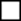 										nav	_________________________________________________________________________________________________________________________________________________________________________________________________________________________________(pamatojums konstatētajam)6. Cita informācija _______________________________________________________________________________________________________________________________________Pielikumā (kartoshēma, fotouzņēmumi):_________________________________________________________________________________________________________________________________________________________________________________________________________________________________Komisijas locekļi: ____________________________________________________________________________________________________________________________________________________________________________________________________________________________________________________________________________________________________________(vārds, uzvārds, paraksts)Eksperti:______________________________________________________________________________________________________________________________________________________(vārds, uzvārds, paraksts)Iesniedzējs:___________________________________________________________________________(vārds, uzvārds, paraksts)Atzīme par atteikšanos parakstīt pārbaudes aktu: _________________________________________________________________________________________________________________________________________________________________________________________________________________________________Vides aizsardzības un reģionālās attīstības ministrs				K.GerhardsIesniedzējs:Vides aizsardzības un reģionālās attīstības ministrs				K.GerhardsVīza:Valsts sekretārs								R.Muciņš02.03.2016 10:55271V.Bernards67026524Vilnis.bernards@varam.gov.lv